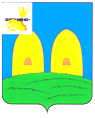   АДМИНИСТРАЦИЯЕКИМОВИЧСКОГО СЕЛЬСКОГО ПОСЕЛЕНИЯРОСЛАВЛЬСКОГО РАЙОНА СМОЛЕНСКОЙ ОБЛАСТИПОСТАНОВЛЕНИЕот  13.02.2020 г.                                                                                                     № 19Об утверждении  Административного регламента предоставления муниципальной услуги «Признание граждан малоимущими в целях принятия их на учет в качестве нуждающихся в жилых помещениях, предоставляемых по договорам социального найма»        В соответствии с Федеральным законом от 27 июля 2010 года № 210 - ФЗ «Об организации предоставления государственных и муниципальных услуг»,Администрация Екимовичского сельского поселенияРославльского района Смоленской областип о с т а н о в л я е т:      	1. Утвердить прилагаемый Административный регламент предоставления муниципальной услуги «Признание граждан малоимущими в целях принятия их на учет в качестве нуждающихся в жилых помещениях, предоставляемых по договорам социального найма».      	2.   Признать утратившими силу:      	- постановление Администрации Екимовичского сельского поселения Рославльского района Смоленской области от 27.12.2013г. № 672 «Об утверждении  Административного регламента предоставления муниципальной услуги «Признание граждан малоимущими в целях принятия их на учет в качестве нуждающихся в жилых помещениях, предоставляемых по договорам социального найма»;		- постановление Администрации Екимовичского сельского поселения Рославльского района Смоленской области от 25.07.2016 г. № 190 № «О внесении изменений в Административный регламент предоставления муниципальной услуги «Признание граждан малоимущими, в целях принятия их на учет в качестве нуждающихся в жилых помещениях, предоставляемых по договорам социального найма».            3. Настоящее постановление подлежит размещению на официальном сайте Администрации Екимовичского сельского поселения Рославльского района Смоленской области в информационно - телекоммуникационной сети «Интернет». 4. Контроль исполнения настоящего постановления оставляю за собой.Глава муниципального образованияЕкимовичского сельского поселенияРославльского района Смоленской области                                           В.Ф. Тюрин